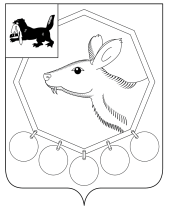 11.10.2019 № 2/8РОССИЙСКАЯ ФЕДЕРАЦИЯИРКУТСКАЯ ОБЛАСТЬМУНИЦИПАЛЬНОЕ ОБРАЗОВАНИЕ«БАЯНДАЕВСКИЙ РАЙОН»ДУМАРЕШЕНИЕО РАССМОТРЕНИИ ПРОТЕСТОВ ОТ 17.06.2019Г. №07-45-2019 НА МЕСТНЫЕ НОРМАТИВЫ ГРАДОСТРОИТЕЛЬНОГО РЕГУЛИРОВАНИЯ  МУНИЦИПАЛЬНОГО ОБРАЗОВАНИЯ «ТУРГЕНЕВКА», УТВЕРЖДЕННЫЕ РЕШЕНИЕМ ДУМЫ ОТ 30.03.2018Г. №28/8; ОТ  17.06.2019 Г. №07-45-2019НА МЕСТНЫЕ НОРМАТИВЫ ГРАДОСТРОИТЕЛЬНОГО ПРОЕКТИРОВАНИЯ МУНИЦИПАЛЬНОГО ОБРАЗОВАНИЯ «БАЯНДАЕВСКИЙ РАЙОН», УТВЕРЖДЕННЫЕ РЕШЕНИЕМ ДУМЫ ОТ 21.05.2018Г.№30/4; ОТ 17.06.2019 Г. №7-45-2019 НА СХЕМУ ТЕРРИТОРИАЛЬНОГО ПЛАНИРОВАНИЯ БАЯНДАЕВСКОГО РАЙОНА, УТВЕРЖДЕННЫЕ РЕШЕНИЕМ ДУМЫ ОТ 17.05.2013Г. №38/3Заслушав информацию консультанта-архитектора отдела строительства и ЖКХ администрации МО «Баяндаевский район» Махутова Э.Б. по протестам И.о. прокурора района младшего советника юстиции Сопходоевой Л.З. от 17.06.2019 г. №07-45-2019 на местные нормативы градостроительного проектирования муниципального образования «Тургеневка», утвержденные решением Думы от 30.03.2018г. №28/8; от 17.06.2019г. на местные нормативы градостроительного проектирования муниципального образования «Баяндаевский район», утвержденные решением Думы от 21.05.2018 г. №30/4; от 17.06.2019г. №7-45-2019г. на схему территориального планирования Баяндаевского района, утвержденную решением Думы МО «Баяндаевский район» от 17.05.2013г. №38/3, руководствуясь ст.ст. 27, 47, Устава МО «Баяндаевский район, ДУМА РЕШИЛА:1. Рассмотреть и удовлетворить протест от 17.06.2019 г. №07-45-2019 на местные нормативы градостроительного проектирования муниципального образования «Тургеневка», утвержденные решением Думы от 30.03.2018г. №28/8; протест от 17.06.2019г. на местные нормативы градостроительного проектирования муниципального образования «Баяндаевский район», утвержденные решением Думы от 21.05.2018 г. №30/4; протест от 17.06.2019г. №7-45-2019г. на схему территориального планирования Баяндаевского района, утвержденную решением Думы МО «Баяндаевский район» от 17.05.2013г. №38/3 и вести дальнейшую работу для устранения недостатков.2. Опубликовать настоящее решение в районной газете «Заря» и разместить на официальном сайте МО «Баяндаевский район» в информационно-телекоммуникационной сети «Интернет».Председатель Думы                                                                                                                                  МО «Баяндаевский район»В.Т. ЕликовМэр района  А.П.Табинаев   